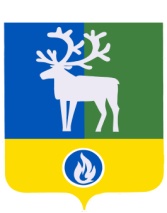 БЕЛОЯРСКИЙ РАЙОНХАНТЫ-МАНСИЙСКИЙ АВТОНОМНЫЙ ОКРУГ – ЮГРААДМИНИСТРАЦИЯ БЕЛОЯРСКОГО РАЙОНАКОМИТЕТ ПО ФИНАНСАМ И НАЛОГОВОЙ ПОЛИТИКЕ АДМИНИСТРАЦИИ БЕЛОЯРСКОГО РАЙОНАПРОЕКТРАСПОРЯЖЕНИЕот     февраля 2023 года                                                                                                №    – рОб утверждении Перечня кодов видов источников финансирования дефицита бюджета Белоярского района, главными администраторами которых являются органы местного самоуправления и (или) находящиеся в их ведении казенные учрежденияВ соответствии с пунктом 7 статьи 23 Бюджетного кодекса Российской Федерации от 31 июля 1998 года № 145-ФЗ, пунктом 22 статьи 10 Решения Думы Белоярского района от 5 октября 2007 года № 49 «Об утверждении положения об отдельных вопросах организации и осуществления бюджетного процесса в Белоярском районе» приказываю:Утвердить прилагаемый Перечень кодов видов источников финансирования дефицита бюджета Белоярского района, главными администраторами которых являются органы местного самоуправления и (или) находящиеся в их ведении казенные учреждения.2. Контроль за выполнением распоряжения возложить на заместителя председателя Комитета по финансам и налоговой политике администрации Белоярского района по доходам. 3. Настоящее распоряжение вступает в силу с момента подписания и распространяется на правоотношения, возникшие с 1 января 2023 года.Исполняющий обязанности заместителя главы Белоярского района, председателя Комитета по финансам и налоговой политике администрации Белоярского района					             О.Н. ТерноваяПриложениек распоряжению Комитета финансови налоговой политике администрацииБелоярского районаот 10 февраля 2023 года № 11-рПеречень кодов видов источников финансирования дефицита бюджета Белоярского района, главными администраторами которых являются органы местного самоуправления и (или) находящиеся в их ведении казенные учрежденияКодНаименование кода поступлений в бюджет, группы, подгруппы, статьи, подстатьи, элемента, подвида, аналитической группы вида источников финансирования дефицитов бюджетов12000 01 03 01 00 05 1203 710Привлечение кредитов из других бюджетов бюджетной системы Российской Федерации бюджетами муниципальных районов в валюте Российской Федерации (получение бюджетных кредитов для осуществления досрочного завоза продукции (товаров) в связи с ограниченными сроками доставки в районы Крайнего Севера)000 01 03 01 00 05 2603 710Привлечение кредитов из других бюджетов бюджетной системы Российской Федерации бюджетами муниципальных районов в валюте Российской Федерации (получение бюджетных кредитов для покрытия временных кассовых разрывов, возникающих при исполнении местных бюджетов, частичного покрытия дефицита бюджета) 000 01 03 01 00 05 4603 710Привлечение кредитов из других бюджетов бюджетной системы Российской Федерации бюджетами муниципальных районов в валюте Российской Федерации (получение бюджетных кредитов для покрытия расходов, связанных с ликвидацией стихийных бедствий и чрезвычайных ситуаций)000 01 03 01 00 05 1203 810Погашение бюджетами муниципальных районов кредитов из других бюджетов бюджетной системы Российской Федерации в валюте Российской Федерации (погашение бюджетных кредитов, полученных для осуществления досрочного завоза продукции (товаров) в связи с ограниченными сроками доставки в районы Крайнего Севера)000 01 03 01 00 05 2603 810Погашение бюджетами муниципальных районов кредитов из других бюджетов бюджетной системы Российской Федерации в валюте Российской Федерации (погашение бюджетных кредитов, полученных для покрытия временных кассовых разрывов, возникающих при исполнении местных бюджетов, частичного покрытия дефицита бюджета)000 01 03 01 00 05 4603 810Погашение бюджетами муниципальных районов кредитов из других бюджетов бюджетной системы Российской Федерации в валюте Российской Федерации (погашение бюджетных кредитов, полученных для покрытия расходов, связанных с ликвидацией стихийных бедствий и чрезвычайных ситуаций)000 01 06 05 01 05 1203 540Предоставление бюджетных кредитов юридическим лицам из бюджетов муниципальных районов в валюте Российской Федерации (предоставление бюджетных кредитов для осуществления досрочного завоза продукции (товаров) в связи с ограниченными сроками доставки в районы Крайнего Севера)000 01 06 05 01 05 1203 640Возврат бюджетных кредитов, предоставленных юридическим лицам из бюджетов муниципальных районов в валюте Российской Федерации (возврат бюджетных кредитов, предоставленных для осуществления досрочного завоза продукции (товаров) в связи с ограниченными сроками доставки в районы Крайнего Севера)000 01 06 10 02 05 0001 550Увеличение финансовых активов в собственности муниципальных районов за счет средств на казначейских счетах для осуществления и отражения операций с денежными средствами, поступающими во временное распоряжение получателей средств местного бюджета, казначейских счетах для осуществления и отражения операций с денежными средствами бюджетных и автономных учреждений, казначейских счетах для осуществления и отражения операций с денежными средствами юридических лиц, не являющихся участниками бюджетного процесса, бюджетными и автономными учреждениями (для увеличения финансовых активов за счет привлечения на единый счет местного бюджета остатков средств на казначейских счетах для осуществления и отражения операций с денежными средствами, поступающими во временное распоряжение получателей средств местного бюджета)000 01 06 10 02 05 0002 550Увеличение финансовых активов в собственности муниципальных районов за счет средств на казначейских счетах для осуществления и отражения операций с денежными средствами, поступающими во временное распоряжение получателей средств местного бюджета, казначейских счетах для осуществления и отражения операций с денежными средствами бюджетных и автономных учреждений, казначейских счетах для осуществления и отражения операций с денежными средствами юридических лиц, не являющихся участниками бюджетного процесса, бюджетными и автономными учреждениями (для увеличения финансовых активов за счет привлечения на единый счет местного бюджета остатков средств на казначейских счетах для осуществления и отражения операций с денежными средствами бюджетных и автономных учреждений, открытых финансовому органу муниципального образования)000 01 06 10 02 05 0004 550Увеличение финансовых активов в собственности муниципальных районов за счет средств на казначейских счетах для осуществления и отражения операций с денежными средствами, поступающими во временное распоряжение получателей средств местного бюджета, казначейских счетах для осуществления и отражения операций с денежными средствами бюджетных и автономных учреждений, казначейских счетах для осуществления и отражения операций с денежными средствами юридических лиц, не являющихся участниками бюджетного процесса, бюджетными и автономными учреждениями (для увеличения финансовых активов за счет привлечения на единый счет местного бюджета остатков средств на казначейских счетах для осуществления и отражения операций с денежными средствами получателей средств из бюджета)000 01 06 10 02 05 0005 550Увеличение финансовых активов в собственности муниципальных районов за счет средств на казначейских счетах для осуществления и отражения операций с денежными средствами, поступающими во временное распоряжение получателей средств местного бюджета, казначейских счетах для осуществления и отражения операций с денежными средствами бюджетных и автономных учреждений, казначейских счетах для осуществления и отражения операций с денежными средствами юридических лиц, не являющихся участниками бюджетного процесса, бюджетными и автономными учреждениями (для увеличения финансовых активов за счет привлечения на единый счет местного бюджета остатков средств на казначейских счетах для осуществления и отражения операций с денежными средствами участников казначейского сопровождения, открытых финансовому органу муниципального образования)